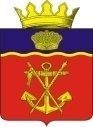 АДМИНИСТРАЦИЯКАЛАЧЕВСКОГО  МУНИЦИПАЛЬНОГО  РАЙОНАВОЛГОГРАДСКОЙ  ОБЛАСТИПОСТАНОВЛЕНИЕот 13.10.2023г.     № 951О внесении изменений  в постановление администрации Калачевского муниципального района Волгоградской области от 30.12.2020 № 1185 «Об утверждении муниципальной программы «Развитие образования Калачевского муниципального района»В соответствии с постановлением Администрации Волгоградской области от 30.10.2017 № 574-п «Об утверждении государственной программы Волгоградской области «Развитие образования в Волгоградской области», Федеральным законом от 13.07.2020 № 189-ФЗ «О государственном (муниципальном) социальном заказе на оказание государственных (муниципальных) услуг в социальной сфере», Уставом Калачевского муниципального района Волгоградской области,  администрация Калачевского муниципального района Волгоградской областип о с т а н о в л я е т :      1. Внести в муниципальную программу «Развитие образования Калачевского муниципального района», утвержденную постановлением администрации Калачевского муниципального района Волгоградской области от 30.12.2020 № 1185 «Об утверждении муниципальной программы «Развитие образования Калачевского муниципального района» (далее – муниципальная программа), следующие изменения:     1.1. В паспорте программы строку 8 «Объемы и источники финансирования муниципальной программы»  изложить в следующей редакции:          1.2 Абзац 1 раздела 5 «Объемы и источники финансирования программы» паспорта муниципальной программы изложить в следующей редакции: «Общий объем финансирования муниципальной программы  будет осуществляться за счет всех источников финансирования и составит 1 375 838,09  тыс. рублей: из них областной бюджет составляет 1 129 997,00 тыс. рублей, местный бюджет – 245 841,09 тыс. рублей».         1.3 В паспорте подпрограммы строку 8 «Объемы и источники финансирования муниципальной программы» изложить в следующей редакции:  1.4 Абзац 1 раздела 5 «Обоснование объема финансовых ресурсов, необходимых для реализации  подпрограммы» подпрограммы муниципальной программы  изложить в новой редакции:         «Общий объем финансирования  подпрограммы  составит 1 375 838,09  тыс. рублей: из них областной бюджет составляет 1 129 997,00 тыс. рублей, местный бюджет – 245 841,09 тыс. рублей».1.5. В паспорт муниципальной программы в строку 6 «Целевые показатели муниципальной программы» 3 абзац изложить в новой редакции: «Доля детей в возрасте от 5 до 18 лет, получающих дополнительное образование с использованием сертификата дополнительного образования, в общей численности детей, получающих дополнительное образование за счет бюджетных средств – 80%».1.6.  В паспорт муниципальной программы в строку 6 «Целевые показатели муниципальной программы» добавить новый абзац: «Доля детей в возрасте от 5 до 18 лет, обучающихся по дополнительным общеразвивающим программам за счет социального сертификата на получение муниципальной услуги в социальной сфере – 25%».1.7. В раздел 1 «Общая характеристика сферы реализации муниципальной программы» абзац 19 изложить в новой редакции: «В соответствии с общими приоритетными направлениями совершенствования системы дополнительного образования в Российской Федерации, закрепленными, в частности, Концепцией развития дополнительного образования детей до 2030 года, утвержденной распоряжением Правительства Российской Федерации от 31.03.2022 года №678-р, Федеральным проектом «Успех каждого ребенка» национального проекта «Образование», государственной программой Российской Федерации «Развитие образования», утвержденной постановлением Правительства Российской Федерации от 26.12.2017 №1642, Указом Президента Российской Федерации от 01.06.2012 №761, Приказом Минпросвещения России от 03.09.2019 №467 «Об утверждении Целевой модели развития региональных систем дополнительного образования детей», в целях обеспечения равной доступности качественного дополнительного образования для детей в Калачевском муниципальном районе  обеспечивается персонифицированный учет и персонифицированное финансирование дополнительного образования детей, реализуемые посредством предоставления детям сертификатов, используемых детьми для обучения по дополнительным общеобразовательным программам.  Финансовое обеспечение реализации дополнительных общеразвивающих программ для детей осуществляется в соответствии с положениями Федерального закона от 13 июля 2020 года № 189-ФЗ «О государственном (муниципальном) социальном заказе на оказание государственных (муниципальных) услуг в социальной сфере» (далее – Федеральный закон №189-ФЗ), в том числе с применением предусмотренного пунктом 1 части 2 статьи 9 Федерального закона №189-ФЗ способа отбора исполнителей услуг в рамках персонифицированного финансирования дополнительного образования детей. Реализуемый финансово-экономический механизм позволяет всем организациям, в том числе не являющимся муниципальными учреждениями, имеющим лицензию на ведение образовательной деятельности, получить равный доступ к бюджетному финансированию. С целью обеспечения использования социальных сертификатов на получение муниципальных услуг в социальной сфере, комитет по образованию и молодежной политике администрации Калачевского муниципального района  руководствуется требованиями к условиям и порядку оказания муниципальных услуг в социальной сфере по реализации дополнительных общеразвивающих программ и ежегодно принимает программу персонифицированного финансирования дополнительного образования детей в Калачевском муниципальном районе.».1.8. В разделе 3 «Целевые показатели достижения цели и решения задач, основные ожидаемые конечные результаты муниципальной программы» абзацы 3 и 4 изложить в новой редакции: «- Доля детей в возрасте от 5 до 18 лет, получающих дополнительное образование с использованием сертификата дополнительного образования, в общей численности детей, получающих дополнительное образование за счет бюджетных средств. Характеризует степень внедрения механизма персонифицированного учета дополнительного образования детей. Определяется отношением числа детей в возрасте от 5 до 18 лет, использующих для получения дополнительного образования сертификаты дополнительного образования, к общей численности детей в возрасте от 5 до 18 лет, получающих дополнительное образование за счет бюджетных средств. Рассчитывается по формуле: Спдо= (Чспдо / Чобуч5-18)*100%, где: Чспдо – численность детей в возрасте от 5 до 18 лет, использующих для получения дополнительного образования сертификаты дополнительного образования»; Чобуч5-18 – общая численность детей в возрасте от 5 до 18 лет получающих дополнительное образование по программам, финансовое обеспечение которых осуществляется за счет бюджетных средств;»;      «- Доля детей в возрасте от 5 до 18 лет, обучающихся по дополнительным общеразвивающим программам за счет социального сертификата на получение муниципальной услуги в социальной сфере. Характеризует степень внедрения механизма персонифицированного финансирования и доступность дополнительного образования. Определяется отношением числа детей в возрасте от 5 до 18 лет, обучающихся по дополнительным общеразвивающим программам за счет социального сертификата на получение муниципальной услуги в социальной сфере, к общей численности детей в возрасте от 5 до 18 лет, проживающих на территории муниципалитета. Рассчитывается по формуле: Спф= (Чдспф / Ч5-18)*100%, где: Чдспф – общая численность детей, обучающихся по дополнительным общеразвивающим программам за счет социального сертификата на получение муниципальной услуги в социальной сфере; Ч5-18 - численность детей в возрасте от 5 до 18 лет, проживающих на территории муниципалитета.».	1.9. В Приложение 1 к муниципальной программе «Развитие образования Калачевского муниципального района» в Перечень
целевых показателей муниципальной программы  строку 8 «Наименование целевого показателя» изложить в новой редакции: «Доля детей в возрасте от 5 до 18 лет, обучающихся по дополнительным общеразвивающим программам за счет социального сертификата на получение муниципальной услуги в социальной сфере».1.10. В Приложение 1 к муниципальной программе «Развитие образования Калачевского муниципального района» «Перечень
целевых показателей муниципальной программы» дополнить строкой 19 в следующей редакции:         1.11 Приложение 2 «Перечень мероприятий муниципальной программы» к муниципальной программе изложить в редакции   согласно приложению 1 к настоящему постановлению         1.12  Приложение 3 «Ресурсное обеспечение муниципальной программы за счет средств, привлеченных из различных источников финансирования» к муниципальной программе «Развитие образования Калачевского муниципального района»  изложить в редакции   согласно приложению 2 к настоящему постановлению..        1.13  Приложение 2 «Перечень мероприятий подпрограммы» к подпрограмме «Обеспечение функционирования муниципальной системы образования» муниципальной программы изложить в редакции согласно приложению 3 к настоящему постановлению..       1.14. Приложение 3 «Ресурсное обеспечение подпрограммы за счет средств, привлеченных из различных источников финансирования» к подпрограмме «Обеспечение функционирования муниципальной системы образования» муниципальной программы изложить в редакции  согласно приложению 4 к настоящему постановлению.        2. Настоящее постановление подлежит  официальному опубликованию.        3. Контроль  исполнения настоящего постановления возложить на     заместителя Главы Калачевского муниципального района Прохорова А.Н.И.о главы Калачевскогомуниципального района                                                             Н.П. Земскова                    Объемы и источники финансирования муниципальнойпрограммыфинансирование мероприятий муниципальной программы будет осуществляться за счет средств федерального, областного и муниципального бюджетов. Всего на 2021 - 2025 годы –1 375 838,09 тыс. руб. в том числе:в 2021году всего - 638 081,00 тыс. руб.в том числе:областной бюджет – 458 408,20 тыс. руб.местный бюджет –179 672,80 тыс. руб.в 2022 году всего-96 429,03 тыс. руб.в том числе:областной бюджет – 81 369,76 тыс. руб.местный бюджет -   15 059,27 тыс. руб.в 2023 году всего- в 2023 году всего- 113 368,56 тыс. руб. в том числе:областной бюджет -   97 298,47 тыс. руб.местный бюджет – 16 070,09 тыс. руб.в 2024 году всего – 262 185,76 тыс. руб.в том числе:областной бюджет –244 708,48 тыс. руб.местный бюджет – 17477,28 тыс. руб.в 2025 году всего – 265773,74 тыс. руб.в том числе:областной бюджет –248 212,09 тыс. руб.местный бюджет – 17561,65 тыс. руб.Объемы и источники финансирования муниципальнойподпрограммыфинансирование мероприятий муниципальной подпрограммы будет осуществляться за счет средств федерального, областного и муниципального бюджетов. Всего на 2021 - 2025 годы –1 375 838,09 тыс. руб. в том числе:в 2021году всего - 638 081,00 тыс. руб.в том числе:областной бюджет – 458 408,20 тыс. руб.местный бюджет –179 672,80 тыс. руб.в 2022 году всего-96 429,03 тыс. руб.в том числе:областной бюджет – 81 369,76 тыс. руб.местный бюджет -   15 059,27 тыс. руб.в 2023 году всего- в 2023 году всего- 113 368,56 тыс. руб. в том числе:областной бюджет -   97 298,47 тыс. руб.местный бюджет – 16 070,09 тыс. руб.в 2024 году всего – 262 185,76 тыс. руб.в том числе:областной бюджет –244 708,48 тыс. руб.местный бюджет – 17477,28 тыс. руб.в 2025 году всего – 265773,74 тыс. руб.в том числе:областной бюджет –248 212,09 тыс. руб.местный бюджет – 17561,65 тыс. руб.19мероприятия по модернизации школьных систем образования (оснащение отремонтированных зданий).кол-во учреждений -----3Приложение 1  Приложение 1  к постановлению администрации Калачавского муниципального районак постановлению администрации Калачавского муниципального районаПеречень мероприятий программыПеречень мероприятий программыПеречень мероприятий программыПеречень мероприятий программыПеречень мероприятий программыПеречень мероприятий программыПеречень мероприятий программыПеречень мероприятий программыПеречень мероприятий программыПеречень мероприятий программыПеречень мероприятий программыПеречень мероприятий программы№п/пНаименование  мероприятияОтветственный  муниципальной программыГод реализацииОбьем и источники финансирования(тыс.рублей)Обьем и источники финансирования(тыс.рублей)Обьем и источники финансирования(тыс.рублей)№п/пНаименование  мероприятияОтветственный  муниципальной программыГод реализациивсегов том числев том числе№п/пНаименование  мероприятияОтветственный  муниципальной программыГод реализациивсегоОбластной бюджетМестный бюджет1234567Муниципальная программа"Развитие образования Калачевского муниципального района"Муниципальная программа"Развитие образования Калачевского муниципального района"Муниципальная программа"Развитие образования Калачевского муниципального района"Муниципальная программа"Развитие образования Калачевского муниципального района"Муниципальная программа"Развитие образования Калачевского муниципального района"Муниципальная программа"Развитие образования Калачевского муниципального района"Муниципальная программа"Развитие образования Калачевского муниципального района"1Мероприятия дошкольного образования всего, в том числеКомитет по образованию2021155 742,8082 587,2073 155,601Мероприятия дошкольного образования всего, в том числеКомитет по образованию2021155 742,8082 587,2073 155,601Мероприятия дошкольного образования всего, в том числеКомитет по образованию2021155 742,8082 587,2073 155,601Мероприятия дошкольного образования всего, в том числеКомитет по образованию2021155 742,8082 587,2073 155,602Организация предоставления качественного общедоступного дошкольного образованияКомитет по образованию2021154 601,7081 478,0073 123,703Проведение ремонта,перепрофилирование групп приобритение оборудования и (или) оснащение образовательных организаций по программам дошкольного образования, в которых планируется открытие мест для детей в возрасте от 1,5 до 3 летКомитет по образованию20210,000,000,004Повышение финансовой грамотности обучающихся в дошкольных образовательных организацияхКомитет по образованию2021112,60101,3011,305Приобретение и замена оконных блоков в зданиях образовательных организацийКомитет по образованию1 028,501 007,9020,606Мероприятия общего образования всего, в том числеКомитет по образованию2021446 313,00369 633,5076 679,507Организация предоставление качественного общедоступного начального общего,основного общего,среднего общего образованияКомитет по образованию2021375 078,30307 100,3067 978,008Проведение благоустройства площадок для проведения праздничных линеек и других мероприятий в муниципальных общеобразовательных организацияхКомитет по образованию20211 052,601 000,0052,609Проведение замены кровли в муниципальных общеобразовательных организацияхКомитет по образованию20215 263,205 000,00263,2010Проведение замены осветительных приборов в зданиях муниципальных общеобразовательных организацияхКомитет по образованию20211 052,601 000,0052,6011Создание в общеобразовательных организациях, расположенных в сельской местности и малых городах, условий для занятий физической культурой и спортом, в целях достижения показателей и результатов регионального проекта «Успех каждого ребенка» национального проекта «Образование», в рамках государственной программы «Развитие образования в Волгоградской области»Комитет по образованию20211 496,201 421,4074,80Комитет по образованию202112Создание центров  образования естественно-научной и технологической направленностей«Точка роста»Комитет по образованию20212 497,702 234,70263,0013Повышение финансовой грамотности обучающихся в муниципальных образовательных организацияхКомитет по образованию2021847,10762,3084,8014Организация бесплатного горячего питания обучающихся, получающих начальное общее образование в образовательных организацияхКомитет по образованию202131 903,6024 061,707 841,9015Ежемесячное денежное вознаграждение за классное руководство педагогическим работникам муниципальных общеобразовательных организаций  Комитет по образованию202124 803,1024 803,100,0016Приобретение и замена оконных блоков в зданиях образовательных организацийКомитет по образованию20212 040,802 000,0040,8017Субсидия на дооснащение обьектов ФК и спорта оборудованием для лиц с ОВЗ277,80250,0027,8018Организация предоставления качественного дополнительного образования Комитет по образованию202129 674,200,0029 674,2019Поддержка обучающихся, их родителей, (законных представителей) и работников организаций в сфере образованияКомитет по образованию20214 716,004 716,000,0020Организация отдыха и оздоровления детей в каникулярное время  в муниципальных образовательных организацияхКомитет по образованию20211 635,001 471,50163,50ИТОГО по муниципальной программе2021638 081,00458 408,20179 672,8021Мероприятия дошкольного образования всего, в том числеКомитет по образованию2022119,77107,7911,9821Мероприятия дошкольного образования всего, в том числеКомитет по образованию2022119,77107,7911,9821Мероприятия дошкольного образования всего, в том числеКомитет по образованию2022119,77107,7911,9822Повышение финансовой грамотности обучающихся в дошкольных образовательных организацияхКомитет по образованию2022119,77107,7911,9823Мероприятия общего образования всего, в том числеКомитет по образованию202294 404,2779 547,4714 856,8024Организация питания детей из малоимущих,многодетных и на учете у фтизиатора в общеобразовательных учрежденияхКомитет по образованию202217 394,3912 957,704 436,6925Проведение благоустройства площадок для проведения праздничных линеек и других мероприятий в муниципальных общеобразовательных организацияхКомитет по образованию20221 052,631 000,0052,6326Проведение замены кровли в муниципальных общеобразовательных организацияхКомитет по образованию20225 263,165 000,00263,1627Проведение замены осветительных приборов в зданиях муниципальных общеобразовательных организацияхКомитет по образованию20221 052,631 000,0052,6328Организация питания детей с ОВЗКомитет по образованию20221 267,590,001 267,5929Обеспечение деятельности советника директора по воспитанию и взаимодействию с общественными обьединениями в образовательных организацияхКомитет по образованию20221 020,401 020,400,0030Повышение финансовой грамотности обучающихся в муниципальных образовательных организацияхКомитет по образованию2022934,11840,7093,4131Организация бесплатного горячего питания обучающихся, получающих начальное общее образование в образовательных организацияхКомитет по образованию202233 901,0125 568,148 332,8732Ежемесячное денежное вознаграждение за классное руководство педагогическим работникам муниципальных общеобразовательных организаций  Комитет по образованию202225 361,9425 361,940,0033Создание в общеобразовательных организациях, расположенных в сельской местности и малых городах, условий для занятий физической культурой и спортом, в целях достижения показателей и результатов регионального проекта «Успех каждого ребенка» национального проекта «Образование», в рамках государственной программы «Развитие образования в Волгоградской области»1 472,201 398,5973,6134Модернизация спортивных площадок в общеобразовательных организациях5 684,215 400,00284,2135Организация отдыха и оздоровления детей в каникулярное время  в муниципальных образовательных организацияхКомитет по образованию20221 904,991 714,50190,4936ИТОГО по муниципальной подпрограмме202296 429,0381 369,7615 059,2737Мероприятия дошкольного образования всего, в том числеКомитет по образованию20237 044,266 203,89840,3737Мероприятия дошкольного образования всего, в том числеКомитет по образованию20237 044,266 203,89840,3737Мероприятия дошкольного образования всего, в том числеКомитет по образованию20237 044,266 203,89840,3738Проведение замены кровли и выполнение необходимых для этого работ в  образовательных учрежденияхКомитет по образованию20233 629,813448,32181,4939Проведение замены осветительных приборов в зданиях муниципальных образовательных учрежденияхКомитет по образованию202349,5647,082,4840Проведение замены оконных блоков в зданиях образовательных организацияхКомитет по образованию20231 112,241090,022,2441Мероприятия по улучшению МТС образовательных организацийКомитет по образованию20232 124,831 503,45621,3842Повышение финансовой грамотности обучающихся в дошкольных образовательных организацияхКомитет по образованию2023127,82115,0412,7843Мероприятия общего образования всего, в том числеКомитет по образованию2023104 299,3089 272,0815 027,2244Организация питания детей из малоимущих,многодетных и на учете у фтизиатора в общеобразовательных учрежденияхКомитет по образованию202318 511,9313 961,704 550,2345Проведение благоустройства площадок для проведения праздничных линеек и других мероприятий в муниципальных общеобразовательных организацияхКомитет по образованию20231 052,631 000,0052,6346Проведение замены кровли в муниципальных общеобразовательных организацияхКомитет по образованию20231 633,351 551,6881,6747Проведение замены осветительных приборов в зданиях муниципальных общеобразовательных организацияхКомитет по образованию20231 003,08952,9350,1548Проведение замены оконных блоков в зданиях образовательных организацияхКомитет по образованию20231 625,511 593,0032,5149Организация питание детей с ОВЗКомитет по образованию20231 533,260,001 533,2650Повышение финансовой грамотности обучающихся в муниципальных образовательных организацияхКомитет по образованию20231 017,06915,35101,7151Организация бесплатного горячего питания обучающихся, получающих начальное общее образование в образовательных организацияхКомитет по образованию202335 064,8526 445,918 618,9452Ежемесячное денежное вознаграждение за классное руководство педагогическим работникам муниципальных общеобразовательных организаций  Комитет по образованию202325 310,8925 310,890,0053Мероприятия по улучшению МТС образовательных организацийКомитет по образованию202314 011,0514 011,050,0054Обеспечение деятельности советника директора по воспитанию и взаимодействию с общественными обьединениями в образовательных организацияхКомитет по образованию20233 229,573 229,570,0055Проведение замены оконных блоков в зданиях образовательных организацийКомитет по образованию2023306,12300,006,1252Организация отдыха и оздоровления детей в каникулярное время  в муниципальных образовательных организацияхКомитет по образованию20232 025,001 822,50202,50ИТОГО по муниципальной программе2023113 368,5697 298,4716 070,0956Мероприятия дошкольного образования всего, в том числеКомитет по образованию2024127,82115,0412,7856Мероприятия дошкольного образования всего, в том числеКомитет по образованию2024127,82115,0412,7856Мероприятия дошкольного образования всего, в том числеКомитет по образованию2024127,82115,0412,7856Мероприятия дошкольного образования всего, в том числеКомитет по образованию2024127,82115,0412,7857Повышение финансовой грамотности обучающихся в дошкольных образовательных организацияхКомитет по образованию2024127,82115,0412,7858Мероприятия общего образования всего, в том числеКомитет по образованию2024260 152,95242 878,9417 274,0159Организация питания детей из малоимущих,многодетных и на учете у фтизиатора в общеобразовательных учрежденияхКомитет по образованию202417 862,3713 471,804 390,5760Проведение благоустройства площадок для проведения праздничных линеек и других мероприятий в муниципальных общеобразовательных организацияхКомитет по образованию20241 052,631 000,0052,6361Проведение замены кровли в муниципальных общеобразовательных организацияхКомитет по образованию20245 263,165 000,00263,1662Проведение замены осветительных приборов в зданиях муниципальных общеобразовательных организацияхКомитет по образованию20241 052,631 000,0052,6363Обеспечение деятельности советника директора по воспитанию и взаимодействию с общественными обьединениями в образовательных организацияхКомитет по образованию20243 183,653 183,650,0064Организация питания детей с ОВЗКомитет по образованию20241 519,960,001 519,9665Повышение финансовой грамотности обучающихся в муниципальных образовательных организацияхКомитет по образованию20241 017,06915,36101,7066Организация бесплатного горячего питания обучающихся, получающих начальное общее образование в образовательных организацияхКомитет по образованию202435 977,0627 133,908 843,1667Ежемесячное денежное вознаграждение за классное руководство педагогическим работникам муниципальных общеобразовательных организаций  Комитет по образованию202426 096,9426 096,940,0068Обновление материально-технической базы для организации учебно-исследовательской, научно-практической, творческой деятельности, занятий физической культурой и спортом в образовательных организациях Волгоградской области1 610,911 530,3680,5569Реализация мероприятий по модернизации школьных систем образования(оснащение отремонтированных зданий)2024165 516,58163 546,931 969,6570Организация отдыха и оздоровления детей в каникулярное время  в муниципальных образовательных организацияхКомитет по образованию20241 904,991 714,50190,49ИТОГО по муниципальной программе2024262 185,76244 708,4817 477,2871Мероприятия дошкольного образования всего, в том числеКомитет по образованию2025127,83115,0512,7871Мероприятия дошкольного образования всего, в том числеКомитет по образованию2025127,83115,0512,7871Мероприятия дошкольного образования всего, в том числеКомитет по образованию2025127,83115,0512,7872Повышение финансовой грамотности обучающихся в дошкольных образовательных организацияхКомитет по образованию2025127,83115,0512,7873Мероприятия общего образования всего, в том числеКомитет по образованию2025263 740,92246 382,5417 358,3874Организация питания детей из малоимущих,многодетных и на учете у фтизиатора в общеобразовательных учрежденияхКомитет по образованию202517 862,3713 471,804 390,5775Проведение благоустройства площадок для проведения праздничных линеек и других мероприятий в муниципальных общеобразовательных организацияхКомитет по образованию20251 052,631 000,0052,6376Проведение замены кровли в муниципальных общеобразовательных организацияхКомитет по образованию20255 263,165 000,00263,1677Проведение замены осветительных приборов в зданиях муниципальных общеобразовательных организацияхКомитет по образованию20251 052,631 000,0052,6378Обновление материально-технической базы для организации учебно-исследовательской, научно-практической, творческой деятельности, занятий физической культурой и спортом в образовательных организациях Волгоградской областиКомитет по образованию20250,000,000,0079Организация питания детей с ОВЗКомитет по образованию20251 519,960,001 519,9680Повышение финансовой грамотности обучающихся в муниципальных образовательных организацияхКомитет по образованию20251 017,06915,36101,7081Организация бесплатного горячего питания обучающихся, получающих начальное общее образование в образовательных организацияхКомитет по образованию202535 491,7326 767,868 723,8782Ежемесячное денежное вознаграждение за классное руководство педагогическим работникам муниципальных общеобразовательных организаций  Комитет по образованию202526 096,9426 096,940,0083Модернизация спортивных площадок в общеобразовательных организациях5 684,215 400,00284,2184Обеспечение деятельности советника директора по воспитанию и взаимодействию с общественными обьединениями в образовательных организацияхКомитет по образованию20253 183,653 183,650,0085Реализация мероприятий по модернизации школьных систем образования(оснащение отремонтированных зданий)2025165 516,58163 546,931 969,6586Организация отдыха и оздоровления детей в каникулярное время  в муниципальных образовательных организацияхКомитет по образованию20251 904,991 714,50190,49ИТОГО по муниципальной программе2025265 773,74248 212,0917 561,65Приложение 2к  постановлению администрации Калачевского муниципального районаРесурсное обеспечение программы за счет средств,Ресурсное обеспечение программы за счет средств,Ресурсное обеспечение программы за счет средств,Ресурсное обеспечение программы за счет средств,Ресурсное обеспечение программы за счет средств,Ресурсное обеспечение программы за счет средств,привлеченных из различных источников финансированияпривлеченных из различных источников финансированияпривлеченных из различных источников финансированияпривлеченных из различных источников финансированияпривлеченных из различных источников финансированияпривлеченных из различных источников финансированияНаименование программыГод реализацииНаименование ответственного исполнителяОбъемы и источники финансирования (тыс.руб)Объемы и источники финансирования (тыс.руб)Объемы и источники финансирования (тыс.руб)Наименование программыГод реализацииНаименование ответственного исполнителяОбъемы и источники финансирования (тыс.руб)Объемы и источники финансирования (тыс.руб)Объемы и источники финансирования (тыс.руб)Наименование программыГод реализацииНаименование ответственного исполнителяВсегов том числев том числеНаименование программыГод реализацииНаименование ответственного исполнителяВсегообластной  бюджетместный    бюджет123456"Развитие образования Калачевского муниципального района на 2021-2024 годы"2021Комитет по образованию администрации Калачевского муниципального района638 081,00458 408,20179 672,80"Развитие образования Калачевского муниципального района на 2021-2024 годы"2021Комитет по образованию администрации Калачевского муниципального района638 081,00458 408,20179 672,80"Развитие образования Калачевского муниципального района на 2021-2024 годы"2021Комитет по образованию администрации Калачевского муниципального района638 081,00458 408,20179 672,80"Развитие образования Калачевского муниципального района на 2021-2024 годы"2021Комитет по образованию администрации Калачевского муниципального района638 081,00458 408,20179 672,80"Развитие образования Калачевского муниципального района на 2021-2024 годы"2022 Комитет по образованию администрации Калачевского муниципального района96 429,0381 369,7615 059,27"Развитие образования Калачевского муниципального района на 2021-2024 годы"2022 Комитет по образованию администрации Калачевского муниципального района96 429,0381 369,7615 059,27"Развитие образования Калачевского муниципального района на 2021-2024 годы"2022 Комитет по образованию администрации Калачевского муниципального района96 429,0381 369,7615 059,27"Развитие образования Калачевского муниципального района на 2021-2024 годы"2022 Комитет по образованию администрации Калачевского муниципального района96 429,0381 369,7615 059,27"Развитие образования Калачевского муниципального района на 2021-2024 годы"2023Комитет по образованию администрации Калачевского муниципального района113 368,5697 298,4716 070,09"Развитие образования Калачевского муниципального района на 2021-2024 годы"2023Комитет по образованию администрации Калачевского муниципального района113 368,5697 298,4716 070,09"Развитие образования Калачевского муниципального района на 2021-2024 годы"2023Комитет по образованию администрации Калачевского муниципального района113 368,5697 298,4716 070,09"Развитие образования Калачевского муниципального района на 2021-2024 годы"2023Комитет по образованию администрации Калачевского муниципального района113 368,5697 298,4716 070,09"Развитие образования Калачевского муниципального района на 2021-2024 годы"2023Комитет по образованию администрации Калачевского муниципального района113 368,5697 298,4716 070,09"Развитие образования Калачевского муниципального района на 2021-2024 годы"2024Комитет по образованию администрации Калачевского муниципального района262 185,76244 708,4817 477,28"Развитие образования Калачевского муниципального района на 2021-2024 годы"2024Комитет по образованию администрации Калачевского муниципального района262 185,76244 708,4817 477,28"Развитие образования Калачевского муниципального района на 2021-2024 годы"2024Комитет по образованию администрации Калачевского муниципального района262 185,76244 708,4817 477,28"Развитие образования Калачевского муниципального района на 2021-2024 годы"2024Комитет по образованию администрации Калачевского муниципального района262 185,76244 708,4817 477,28"Развитие образования Калачевского муниципального района на 2021-2024 годы"2024Комитет по образованию администрации Калачевского муниципального района262 185,76244 708,4817 477,28"Развитие образования Калачевского муниципального района на 2021-2024 годы"2025Комитет по образованию администрации Калачевского муниципального района265 773,74248 212,0917 561,65Итого по  программе1 375 838,091 129 997,00245 841,09Приложение 3   Приложение 3   к постановлению администрации Калачевского муниципального районак постановлению администрации Калачевского муниципального районаПеречень мероприятий подпрограммыПеречень мероприятий подпрограммыПеречень мероприятий подпрограммыПеречень мероприятий подпрограммыПеречень мероприятий подпрограммыПеречень мероприятий подпрограммыПеречень мероприятий подпрограммыПеречень мероприятий подпрограммыПеречень мероприятий подпрограммыПеречень мероприятий подпрограммыПеречень мероприятий подпрограммыПеречень мероприятий подпрограммы№п/пНаименование  мероприятияОтветственный  муниципальной программыГод реализацииОбьем и источники финансирования(тыс.рублей)Обьем и источники финансирования(тыс.рублей)Обьем и источники финансирования(тыс.рублей)№п/пНаименование  мероприятияОтветственный  муниципальной программыГод реализациивсегов том числев том числе№п/пНаименование  мероприятияОтветственный  муниципальной программыГод реализациивсегоОбластной бюджетМестный бюджет1234567Подпрограмма "Обеспечение функционирования муниципальной системы образования"Подпрограмма "Обеспечение функционирования муниципальной системы образования"Подпрограмма "Обеспечение функционирования муниципальной системы образования"Подпрограмма "Обеспечение функционирования муниципальной системы образования"Подпрограмма "Обеспечение функционирования муниципальной системы образования"Подпрограмма "Обеспечение функционирования муниципальной системы образования"Подпрограмма "Обеспечение функционирования муниципальной системы образования"1Мероприятия дошкольного образования всего, в том числеКомитет по образованию2021155 742,8082 587,2073 155,601Мероприятия дошкольного образования всего, в том числеКомитет по образованию2021155 742,8082 587,2073 155,601Мероприятия дошкольного образования всего, в том числеКомитет по образованию2021155 742,8082 587,2073 155,601Мероприятия дошкольного образования всего, в том числеКомитет по образованию2021155 742,8082 587,2073 155,602Организация предоставления качественного общедоступного дошкольного образованияКомитет по образованию2021154 601,7081 478,0073 123,703Проведение ремонта,перепрофилирование групп приобритение оборудования и (или) оснащение образовательных организаций по программам дошкольного образования, в которых планируется открытие мест для детей в возрасте от 1,5 до 3 летКомитет по образованию20210,000,000,004Повышение финансовой грамотности обучающихся в дошкольных образовательных организацияхКомитет по образованию2021112,60101,3011,305Приобретение и замена оконных блоков в зданиях образовательных организацийКомитет по образованию1 028,501 007,9020,606Мероприятия общего образования всего, в том числеКомитет по образованию2021446 313,00369 633,5076 679,507Организация предоставление качественного общедоступного начального общего,основного общего,среднего общего образованияКомитет по образованию2021375 078,30307 100,3067 978,008Проведение благоустройства площадок для проведения праздничных линеек и других мероприятий в муниципальных общеобразовательных организацияхКомитет по образованию20211 052,601 000,0052,609Проведение замены кровли в муниципальных общеобразовательных организацияхКомитет по образованию20215 263,205 000,00263,2010Проведение замены осветительных приборов в зданиях муниципальных общеобразовательных организацияхКомитет по образованию20211 052,601 000,0052,6011Создание в общеобразовательных организациях, расположенных в сельской местности и малых городах, условий для занятий физической культурой и спортом, в целях достижения показателей и результатов регионального проекта «Успех каждого ребенка» национального проекта «Образование», в рамках государственной программы «Развитие образования в Волгоградской области»Комитет по образованию20211 496,201 421,4074,80Комитет по образованию202112Создание центров  образования естественно-научной и технологической направленностей«Точка роста»Комитет по образованию20212 497,702 234,70263,0013Повышение финансовой грамотности обучающихся в муниципальных образовательных организацияхКомитет по образованию2021847,10762,3084,8014Организация бесплатного горячего питания обучающихся, получающих начальное общее образование в образовательных организацияхКомитет по образованию202131 903,6024 061,707 841,9015Ежемесячное денежное вознаграждение за классное руководство педагогическим работникам муниципальных общеобразовательных организаций  Комитет по образованию202124 803,1024 803,100,0016Приобретение и замена оконных блоков в зданиях образовательных организацийКомитет по образованию20212 040,802 000,0040,8017Субсидия на дооснащение обьектов ФК и спорта оборудованием для лиц с ОВЗ277,80250,0027,8018Организация предоставления качественного дополнительного образования Комитет по образованию202129 674,200,0029 674,2019Поддержка обучающихся, их родителей, (законных представителей) и работников организаций в сфере образованияКомитет по образованию20214 716,004 716,000,0020Организация отдыха и оздоровления детей в каникулярное время  в муниципальных образовательных организацияхКомитет по образованию20211 635,001 471,50163,50ИТОГО по муниципальной подпрограмме2021638 081,00458 408,20179 672,8021Мероприятия дошкольного образования всего, в том числеКомитет по образованию2022119,77107,7911,9821Мероприятия дошкольного образования всего, в том числеКомитет по образованию2022119,77107,7911,9821Мероприятия дошкольного образования всего, в том числеКомитет по образованию2022119,77107,7911,9822Повышение финансовой грамотности обучающихся в дошкольных образовательных организацияхКомитет по образованию2022119,77107,7911,9823Мероприятия общего образования всего, в том числеКомитет по образованию202294 404,2779 547,4714 856,8024Организация питания детей из малоимущих,многодетных и на учете у фтизиатора в общеобразовательных учрежденияхКомитет по образованию202217 394,3912 957,704 436,6925Проведение благоустройства площадок для проведения праздничных линеек и других мероприятий в муниципальных общеобразовательных организацияхКомитет по образованию20221 052,631 000,0052,6326Проведение замены кровли в муниципальных общеобразовательных организацияхКомитет по образованию20225 263,165 000,00263,1627Проведение замены осветительных приборов в зданиях муниципальных общеобразовательных организацияхКомитет по образованию20221 052,631 000,0052,6328Организация питания детей с ОВЗКомитет по образованию20221 267,590,001 267,5929Обеспечение деятельности советника директора по воспитанию и взаимодействию с общественными обьединениями в образовательных организацияхКомитет по образованию20221 020,401 020,400,0030Повышение финансовой грамотности обучающихся в муниципальных образовательных организацияхКомитет по образованию2022934,11840,7093,4131Организация бесплатного горячего питания обучающихся, получающих начальное общее образование в образовательных организацияхКомитет по образованию202233 901,0125 568,148 332,8732Ежемесячное денежное вознаграждение за классное руководство педагогическим работникам муниципальных общеобразовательных организаций  Комитет по образованию202225 361,9425 361,940,0033Создание в общеобразовательных организациях, расположенных в сельской местности и малых городах, условий для занятий физической культурой и спортом, в целях достижения показателей и результатов регионального проекта «Успех каждого ребенка» национального проекта «Образование», в рамках государственной программы «Развитие образования в Волгоградской области»1 472,201 398,5973,6134Модернизация спортивных площадок в общеобразовательных организациях5 684,215 400,00284,2135Организация отдыха и оздоровления детей в каникулярное время  в муниципальных образовательных организацияхКомитет по образованию20221 904,991 714,50190,4936ИТОГО по муниципальной подпрограмме202296 429,0381 369,7615 059,2737Мероприятия дошкольного образования всего, в том числеКомитет по образованию20237 044,266 203,89840,3737Мероприятия дошкольного образования всего, в том числеКомитет по образованию20237 044,266 203,89840,3737Мероприятия дошкольного образования всего, в том числеКомитет по образованию20237 044,266 203,89840,3738Проведение замены кровли и выполнение необходимых для этого работ в  образовательных учрежденияхКомитет по образованию20233 629,813448,32181,4939Проведение замены осветительных приборов в зданиях муниципальных образовательных учрежденияхКомитет по образованию202349,5647,082,4840Проведение замены оконных блоков в зданиях образовательных организацияхКомитет по образованию20231 112,241090,022,2441Мероприятия по улучшению МТС образовательных организацийКомитет по образованию20232 124,831 503,45621,3842Повышение финансовой грамотности обучающихся в дошкольных образовательных организацияхКомитет по образованию2023127,82115,0412,7843Мероприятия общего образования всего, в том числеКомитет по образованию2023104 299,3089 272,0815 027,2244Организация питания детей из малоимущих,многодетных и на учете у фтизиатора в общеобразовательных учрежденияхКомитет по образованию202318 511,9313 961,704 550,2345Проведение благоустройства площадок для проведения праздничных линеек и других мероприятий в муниципальных общеобразовательных организацияхКомитет по образованию20231 052,631 000,0052,6346Проведение замены кровли в муниципальных общеобразовательных организацияхКомитет по образованию20231 633,351 551,6881,6747Проведение замены осветительных приборов в зданиях муниципальных общеобразовательных организацияхКомитет по образованию20231 003,08952,9350,1548Проведение замены оконных блоков в зданиях образовательных организацияхКомитет по образованию20231 625,511 593,0032,5149Организация питание детей с ОВЗКомитет по образованию20231 533,260,001 533,2650Повышение финансовой грамотности обучающихся в муниципальных образовательных организацияхКомитет по образованию20231 017,06915,35101,7151Организация бесплатного горячего питания обучающихся, получающих начальное общее образование в образовательных организацияхКомитет по образованию202335 064,8526 445,918 618,9452Ежемесячное денежное вознаграждение за классное руководство педагогическим работникам муниципальных общеобразовательных организаций  Комитет по образованию202325 310,8925 310,890,0053Мероприятия по улучшению МТС образовательных организацийКомитет по образованию202314 011,0514 011,050,0054Обеспечение деятельности советника директора по воспитанию и взаимодействию с общественными обьединениями в образовательных организацияхКомитет по образованию20233 229,573 229,570,0055Проведение замены оконных блоков в зданиях образовательных организацийКомитет по образованию2023306,12300,006,1252Организация отдыха и оздоровления детей в каникулярное время  в муниципальных образовательных организацияхКомитет по образованию20232 025,001 822,50202,50ИТОГО по муниципальной подпрограмме2023113 368,5697 298,4716 070,0956Мероприятия дошкольного образования всего, в том числеКомитет по образованию2024127,82115,0412,7856Мероприятия дошкольного образования всего, в том числеКомитет по образованию2024127,82115,0412,7856Мероприятия дошкольного образования всего, в том числеКомитет по образованию2024127,82115,0412,7856Мероприятия дошкольного образования всего, в том числеКомитет по образованию2024127,82115,0412,7857Повышение финансовой грамотности обучающихся в дошкольных образовательных организацияхКомитет по образованию2024127,82115,0412,7858Мероприятия общего образования всего, в том числеКомитет по образованию2024260 152,95242 878,9417 274,0159Организация питания детей из малоимущих,многодетных и на учете у фтизиатора в общеобразовательных учрежденияхКомитет по образованию202417 862,3713 471,804 390,5760Проведение благоустройства площадок для проведения праздничных линеек и других мероприятий в муниципальных общеобразовательных организацияхКомитет по образованию20241 052,631 000,0052,6361Проведение замены кровли в муниципальных общеобразовательных организацияхКомитет по образованию20245 263,165 000,00263,1662Проведение замены осветительных приборов в зданиях муниципальных общеобразовательных организацияхКомитет по образованию20241 052,631 000,0052,6363Обеспечение деятельности советника директора по воспитанию и взаимодействию с общественными обьединениями в образовательных организацияхКомитет по образованию20243 183,653 183,650,0064Организация питания детей с ОВЗКомитет по образованию20241 519,960,001 519,9665Повышение финансовой грамотности обучающихся в муниципальных образовательных организацияхКомитет по образованию20241 017,06915,36101,7066Организация бесплатного горячего питания обучающихся, получающих начальное общее образование в образовательных организацияхКомитет по образованию202435 977,0627 133,908 843,1667Ежемесячное денежное вознаграждение за классное руководство педагогическим работникам муниципальных общеобразовательных организаций  Комитет по образованию202426 096,9426 096,940,0068Обновление материально-технической базы для организации учебно-исследовательской, научно-практической, творческой деятельности, занятий физической культурой и спортом в образовательных организациях Волгоградской области1 610,911 530,3680,5569Реализация мероприятий по модернизации школьных систем образования(оснащение отремонтированных зданий)2024165 516,58163 546,931 969,6570Организация отдыха и оздоровления детей в каникулярное время  в муниципальных образовательных организацияхКомитет по образованию20241 904,991 714,50190,49ИТОГО по муниципальной подпрограмме2024262 185,76244 708,4817 477,2871Мероприятия дошкольного образования всего, в том числеКомитет по образованию2025127,83115,0512,7871Мероприятия дошкольного образования всего, в том числеКомитет по образованию2025127,83115,0512,7871Мероприятия дошкольного образования всего, в том числеКомитет по образованию2025127,83115,0512,7872Повышение финансовой грамотности обучающихся в дошкольных образовательных организацияхКомитет по образованию2025127,83115,0512,7873Мероприятия общего образования всего, в том числеКомитет по образованию2025263 740,92246 382,5417 358,3874Организация питания детей из малоимущих,многодетных и на учете у фтизиатора в общеобразовательных учрежденияхКомитет по образованию202517 862,3713 471,804 390,5775Проведение благоустройства площадок для проведения праздничных линеек и других мероприятий в муниципальных общеобразовательных организацияхКомитет по образованию20251 052,631 000,0052,6376Проведение замены кровли в муниципальных общеобразовательных организацияхКомитет по образованию20255 263,165 000,00263,1677Проведение замены осветительных приборов в зданиях муниципальных общеобразовательных организацияхКомитет по образованию20251 052,631 000,0052,6378Обновление материально-технической базы для организации учебно-исследовательской, научно-практической, творческой деятельности, занятий физической культурой и спортом в образовательных организациях Волгоградской областиКомитет по образованию20250,000,000,0079Организация питания детей с ОВЗКомитет по образованию20251 519,960,001 519,9680Повышение финансовой грамотности обучающихся в муниципальных образовательных организацияхКомитет по образованию20251 017,06915,36101,7081Организация бесплатного горячего питания обучающихся, получающих начальное общее образование в образовательных организацияхКомитет по образованию202535 491,7326 767,868 723,8782Ежемесячное денежное вознаграждение за классное руководство педагогическим работникам муниципальных общеобразовательных организаций  Комитет по образованию202526 096,9426 096,940,0083Модернизация спортивных площадок в общеобразовательных организациях5 684,215 400,00284,2184Обеспечение деятельности советника директора по воспитанию и взаимодействию с общественными обьединениями в образовательных организацияхКомитет по образованию20253 183,653 183,650,0085Реализация мероприятий по модернизации школьных систем образования(оснащение отремонтированных зданий)2025165 516,58163 546,931 969,6586Организация отдыха и оздоровления детей в каникулярное время  в муниципальных образовательных организацияхКомитет по образованию20251 904,991 714,50190,49ИТОГО по муниципальной подпрограмме2025265 773,74248 212,0917 561,65Приложение 4к постановлению администрации Калачевского муниципального районаРесурсное обеспечение подпрограммы за счет средств,Ресурсное обеспечение подпрограммы за счет средств,Ресурсное обеспечение подпрограммы за счет средств,Ресурсное обеспечение подпрограммы за счет средств,Ресурсное обеспечение подпрограммы за счет средств,Ресурсное обеспечение подпрограммы за счет средств,привлеченных из различных источников финансированияпривлеченных из различных источников финансированияпривлеченных из различных источников финансированияпривлеченных из различных источников финансированияпривлеченных из различных источников финансированияпривлеченных из различных источников финансированияНаименование подпрограммыГод реализацииНаименование ответственного исполнителяОбъемы и источники финансирования (тыс.руб)Объемы и источники финансирования (тыс.руб)Объемы и источники финансирования (тыс.руб)Наименование подпрограммыГод реализацииНаименование ответственного исполнителяОбъемы и источники финансирования (тыс.руб)Объемы и источники финансирования (тыс.руб)Объемы и источники финансирования (тыс.руб)Наименование подпрограммыГод реализацииНаименование ответственного исполнителяВсегов том числев том числеНаименование подпрограммыГод реализацииНаименование ответственного исполнителяВсегообластной  бюджетместный    бюджет123456"Обеспечение функционирования муниципальнойсистемы образования "2021Комитет по образованию администрации Калачевского муниципального района638 081,00458 408,20179 672,80"Обеспечение функционирования муниципальнойсистемы образования "2021Комитет по образованию администрации Калачевского муниципального района638 081,00458 408,20179 672,80"Обеспечение функционирования муниципальнойсистемы образования "2021Комитет по образованию администрации Калачевского муниципального района638 081,00458 408,20179 672,80"Обеспечение функционирования муниципальнойсистемы образования "2021Комитет по образованию администрации Калачевского муниципального района638 081,00458 408,20179 672,80"Обеспечение функционирования муниципальнойсистемы образования "2021Комитет по образованию администрации Калачевского муниципального района638 081,00458 408,20179 672,80"Обеспечение функционирования муниципальнойсистемы образования "2022 Комитет по образованию администрации Калачевского муниципального района96 429,0381 369,7615 059,27"Обеспечение функционирования муниципальнойсистемы образования "2022 Комитет по образованию администрации Калачевского муниципального района96 429,0381 369,7615 059,27"Обеспечение функционирования муниципальнойсистемы образования "2022 Комитет по образованию администрации Калачевского муниципального района96 429,0381 369,7615 059,27"Обеспечение функционирования муниципальнойсистемы образования "2022 Комитет по образованию администрации Калачевского муниципального района96 429,0381 369,7615 059,27"Обеспечение функционирования муниципальнойсистемы образования "2023Комитет по образованию администрации Калачевского муниципального района113 368,5697 298,4716 070,09"Обеспечение функционирования муниципальнойсистемы образования "2023Комитет по образованию администрации Калачевского муниципального района113 368,5697 298,4716 070,09"Обеспечение функционирования муниципальнойсистемы образования "2023Комитет по образованию администрации Калачевского муниципального района113 368,5697 298,4716 070,09"Обеспечение функционирования муниципальнойсистемы образования "2023Комитет по образованию администрации Калачевского муниципального района113 368,5697 298,4716 070,09"Обеспечение функционирования муниципальнойсистемы образования "2023Комитет по образованию администрации Калачевского муниципального района113 368,5697 298,4716 070,09"Обеспечение функционирования муниципальнойсистемы образования "2024Комитет по образованию администрации Калачевского муниципального района262 185,76244 708,4817 477,28"Обеспечение функционирования муниципальнойсистемы образования "2024Комитет по образованию администрации Калачевского муниципального района262 185,76244 708,4817 477,28"Обеспечение функционирования муниципальнойсистемы образования "2024Комитет по образованию администрации Калачевского муниципального района262 185,76244 708,4817 477,28"Обеспечение функционирования муниципальнойсистемы образования "2024Комитет по образованию администрации Калачевского муниципального района262 185,76244 708,4817 477,28"Обеспечение функционирования муниципальнойсистемы образования "2024Комитет по образованию администрации Калачевского муниципального района262 185,76244 708,4817 477,28"Обеспечение функционирования муниципальнойсистемы образования "2025Комитет по образованию администрации Калачевского муниципального района265 773,74248 212,0917 561,65Итого по  подпрограмме1 375 838,091 129 997,00245 841,09